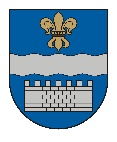 DAUGAVPILS VALSTSPILSĒTAS PAŠVALDĪBAS DOMEK. Valdemāra iela 1, Daugavpils, LV-5401, tālr. 65404344, 65404399, 65404321e-pasts: info@daugavpils.lv   www.daugavpils.lvDaugavpilīIZGLĪTĪBAS UN KULTŪRAS JAUTĀJUMU KOMITEJAS  SĒDES PROTOKOLS2023.gada 21.jūnijā                                                                                                          Nr.17Sēde notiek: Domes sēžu zālē Sēdes gaitu fiksē audioierakstā un videoierakstāSēde sasaukta: plkst.11:00Sēde atklāta: plkst.11:00Sēdi vada:                                   Izglītības un kultūras jautājumu komitejas  priekšsēdētāja L.Jankovska Sēdē piedalās:Komitejas locekļi:                         A.Gržibovskis                                                      N.KožanovaJ.LāčplēsisI.Šķinčs A.VasiļjevsPašvaldības administrācijas darbinieki:                                     I.Limbēna Pašvaldības iestāžu darbinieki:     V.Linkeviča, J.Šapkova, I.Kokina, R.ĢiptereSēdē nepiedalās:                         I.Jukšinska – iemesls nav zināmsDarba kārtība:1. Par Daugavpils valstspilsētas pašvaldības domes 2018. gada 30. oktobra saistošo noteikumu Nr. 30 “Saistošie noteikumi par pašvaldības līdzfinansējumu kultūras pieminekļu saglabāšanai” atzīšanu par spēku zaudējušiem.2. Par grozījumiem Daugavpils valstspilsētas pašvaldības iestādes „Latgales Centrālā bibliotēka” nolikumā.3. Par atbalstu projektam un apropriācijas palielināšanu Daugavpils valstspilsētas pašvaldības iestādes "Latgales Centrālā bibliotēka" pamatbudžeta programmā "Eiropas Savienības un citu finanšu instrumentu finansētie projekti/pasākumi" .4. Par naudas balvas piešķiršanu sportistiem un apropriācijas pārdali starp pamatbudžeta apakšprogrammām Daugavpils valstspilsētas pašvaldības iestādei "Jaunatnes lietu un sporta pārvalde" .5. Par atbalstu projektiem un apropriācijas palielināšanu Mākslu  izglītības kompetences centra "Daugavpils Dizaina un mākslas vidusskola Saules skola"  pamatbudžeta programmā „Eiropas Savienības un citu finanšu instrumentu finansētie projekti/pasākumi”.6. Par atbalstu projektiem un apropriācijas palielināšanu Daugavpils valstspilsētas pašvaldības iestādes „Daugavpils Novadpētniecības un mākslas muzejs" pamatbudžeta programmā "Eiropas Savienības un citu finanšu instrumentu finansētie projekti/pasākumi'.1.Par Daugavpils valstspilsētas pašvaldības domes 2018. gada 30. oktobra saistošo noteikumu Nr. 30 “Saistošie noteikumi par pašvaldības līdzfinansējumu kultūras pieminekļu saglabāšanai” atzīšanu par spēku zaudējušiem.Par darba kārtības pirmo jautājumu ziņo Daugavpils pašvaldības centrālās pārvaldes Juridiskā departamenta Iekšējās inspekcijas nodaļas vadītāja I.Limbēna un lūdz izskatīt lēmuma projektu “Par Daugavpils valstspilsētas pašvaldības domes 2018. gada 30. oktobra saistošo noteikumu Nr. 30 “Saistošie noteikumi par pašvaldības līdzfinansējumu kultūras pieminekļu saglabāšanai” atzīšanu par spēku zaudējušiem”.J.Lāčplēsis jautā, varbūt no sākuma vajadzēja no sākuma vajadzēja izstrādāt jaunus SN un tikai tad atcelt?I.Limbēna atbild, ka nemācēs atbildēt, attiecībā uz speciālistu priekšlikumiem, uz Domes sēdi mēģinās sīkāk no speciālistiem uzzināt.N.Kožanova jautā, vai tagad ir līgumi, kurus mēs atbalstām?I.Limbēna atbild, šobrīd ir visi līgumi, kas tika atbalstīti, lēmuma projektā ir pievienota tabula, kuriem ir uzteikts līgums, jo pat līdz šim brīdim nekas nav darīts.N.Kožanova norāda un jautā, ir gadījumi kad atsakās no šāda veida līdzfinansējuma, kāpēc?I.Limbēna nevar tik sīki atbildēt.N.Kožanova lūdz to uzzināt, jo tas ir svarīgi, varbūt pietrūkst līdzfinansējuma vai ir kādi citi iemesli.I.Limbēna norāda, ka specialisti nolēma, ka ir jāpārskata tieši tāpēc, lai redzēt kāpēc atsakās.A.Gržibovskis jautā, vai termiņi par jaunās kārtības SN tapšanai ir zināmi?I.Limbēna nemācēs atbildēt, jo nav nekāda rīkojumi, speciālisti koncentrējās uz līgumu pabeigšanu- noslēgšanu, tagad tika sagatavoti SN un redzēsim kāds būs sabiedrības viedoklis šajā jautājumā vērtēts.A.Gržibovskis norāda, termiņi ir svarīgi, jo šī gada budžets jau tiks izlietots, jo tas jau ir atbalstīts, bet plānojot jauno budžetu tas ir saistošs jautājums.I.Limbēna atbalsta A.Gržibovski.J.Lāčplēsis norāda, nesagatavojot jaunus SN, bet uzreiz izskatām to pa spēku zaudējušiem.I.Limbēna skaidro, jeb kurā gadījumā SN ir pārskatāmi saskaņā ar jauno Pašvaldības likumu. Debates ( J.Lāčplēsis, I.Limbēna, I.Šķinčs, A.Vasiļjevs).L.Jankovska aicina deputātus balsot par lēmuma projekta atbalstu un virzīt izskatīšanai Finanšu komitejas sēdē un Daugavpils valstspilsētas pašvaldības domes sēdē.Atklāti balsojot: “par” – 4 (A.Gržibovskis, L.Jankovska, N.Kožanova, A.Vasiļjevs), “pret” –nav, “atturas” – 2 ( J.Lāčplēsis, I.Šķinčs), Izglītības un kultūras jautājumu komiteja nolemj: atbalstīt lēmuma projektu “Par Daugavpils valstspilsētas pašvaldības domes 2018. gada 30. oktobra saistošo noteikumu Nr. 30 “Saistošie noteikumi par pašvaldības līdzfinansējumu kultūras pieminekļu saglabāšanai” atzīšanu par spēku zaudējušiem” .2.Par grozījumiem Daugavpils valstspilsētas pašvaldības iestādes „Latgales Centrālā bibliotēka” nolikumā.Par darba kārtības otro jautājumu ziņo Latgales Centrālās bibliotēkas vadītāja J.Šapkova un lūdz izskatīt lēmuma projektu “Par grozījumiem Daugavpils valstspilsētas pašvaldības iestādes „Latgales Centrālā bibliotēka” nolikumā”.A.Gržibovskis precizē, vai to, ka jūs cilvēku, ar speciālām vajadzībām, apkalpošanu ieliekat kopējā nolikumā, tas nenozīmē, ka visās pārējās filiālēs jādod šo pašu funkciju?J.Šapkova skaidro, ar 01.07.2023., mums būs iespēja pilnvērtīgi izmantot neredzīgo bibliotēkas krājumu pielāgotā formātā.A.Gržibovskis jautā, vai lietošanas kārtībā parādīsies funkcija, ka grāmatas nodrošināsiet citā filiālē.J.Šapkova atbild, jā, tas ir iekšējais bibliotēku abonements, mūsu krājumā būs šāda veida funkcija, mēs spēsim nodrošināt piegādi.L.Jankovska aicina deputātus balsot par lēmuma projekta atbalstu un virzīt izskatīšanai Daugavpils valstspilsētas pašvaldības domes sēdē.Atklāti balsojot: “par” – 6 (A.Gržibovskis, L.Jankovska, N.Kožanova, J.Lāčplēsis, I.Šķinčs,  A.Vasiļjevs), “pret” –nav, “atturas” – nav, Izglītības un kultūras jautājumu komiteja nolemj: atbalstīt lēmuma projektu “Par grozījumiem Daugavpils valstspilsētas pašvaldības iestādes „Latgales Centrālā bibliotēka” nolikumā” un virzīt izskatīšanai Daugavpils valstspilsētas pašvaldības domes sēdē.Jautājuma ziņotājs Daugavpils valstspilsētas pašvaldības domes sēdē noteikts Domes deputāts A.Gržibovskis.3.Par atbalstu projektam un apropriācijas palielināšanu Daugavpils valstspilsētas pašvaldības iestādes "Latgales Centrālā bibliotēka" pamatbudžeta programmā "Eiropas Savienības un citu finanšu instrumentu finansētie projekti/pasākumi" .Par darba kārtības trešo jautājumu ziņo Latgales Centrālās bibliotēkas vadītāja J.Šapkova un lūdz izskatīt lēmuma projektu “Par atbalstu projektam un apropriācijas palielināšanu Daugavpils valstspilsētas pašvaldības iestādes "Latgales Centrālā bibliotēka" pamatbudžeta programmā "Eiropas Savienības un citu finanšu instrumentu finansētie projekti/pasākumi"”.L.Jankovska aicina deputātus balsot par lēmuma projekta atbalstu un virzīt izskatīšanai Finanšu komitejas sēdē un Daugavpils valstspilsētas pašvaldības domes sēdē.Atklāti balsojot: “par” – 6 (A.Gržibovskis, L.Jankovska, N.Kožanova, J.Lāčplēsis, I.Šķinčs,  A.Vasiļjevs), “pret” –nav, “atturas” – nav, Izglītības un kultūras jautājumu komiteja nolemj: atbalstīt lēmuma projektu “Par atbalstu projektam un apropriācijas palielināšanu Daugavpils valstspilsētas pašvaldības iestādes "Latgales Centrālā bibliotēka" pamatbudžeta programmā "Eiropas Savienības un citu finanšu instrumentu finansētie projekti/pasākumi"” un virzīt izskatīšanai Finanšu komitejas sēdē un Daugavpils valstspilsētas pašvaldības domes sēdē.Jautājuma ziņotājs Daugavpils valstspilsētas pašvaldības domes sēdē noteikts Domes deputāts A.Gržibovskis.4.Par naudas balvas piešķiršanu sportistiem un apropriācijas pārdali starp pamatbudžeta apakšprogrammām Daugavpils valstspilsētas pašvaldības iestādei "Jaunatnes lietu un sporta pārvalde" .Par darba kārtības ceturto jautājumu ziņo Daugavpils valstspilsētas pašvaldības iestādes “Jaunatnes lietu un sporta pārvalde” vadītāja V.Linkeviča un lūdz izskatīt lēmuma projektu “Par naudas balvas piešķiršanu sportistiem un apropriācijas pārdali starp pamatbudžeta apakšprogrammām Daugavpils valstspilsētas pašvaldības iestādei "Jaunatnes lietu un sporta pārvalde"”.V.Linkeviča lūdz deputātus balsot par lēmuma projekta jauno redakciju, kas tika papildināta ar pirmo un otro punktu.Deputātiem nav iebildumu.L.Jankovska aicina deputātus balsot par lēmuma projekta atbalstu un virzīt izskatīšanai Finanšu komitejas sēdē un Daugavpils valstspilsētas pašvaldības domes sēdē.Atklāti balsojot: “par” – 6 (A.Gržibovskis, L.Jankovska, N.Kožanova, J.Lāčplēsis, I.Šķinčs,  A.Vasiļjevs), “pret” –nav, “atturas” – nav, Izglītības un kultūras jautājumu komiteja nolemj: atbalstīt lēmuma projektu “Par naudas balvas piešķiršanu sportistiem un apropriācijas pārdali starp pamatbudžeta apakšprogrammām Daugavpils valstspilsētas pašvaldības iestādei "Jaunatnes lietu un sporta pārvalde"” un virzīt izskatīšanai Finanšu komitejas sēdē un Daugavpils valstspilsētas pašvaldības domes sēdē.Jautājuma ziņotājs Daugavpils valstspilsētas pašvaldības domes sēdē noteikta Izglītības un kultūras jautājumu komitejas priekšsēdētāja  L.Jankovska.5.Par atbalstu projektiem un apropriācijas palielināšanu Mākslu  izglītības kompetences centra "Daugavpils Dizaina un mākslas vidusskola Saules skola"  pamatbudžeta programmā „Eiropas Savienības un citu finanšu instrumentu finansētie projekti/pasākumi”.Par darba kārtības piekto jautājumu ziņo "Daugavpils Dizaina un mākslas vidusskola Saules skola"  direktore I.Kokina un lūdz izskatīt lēmuma projektu “Par atbalstu projektiem un apropriācijas palielināšanu Mākslu  izglītības kompetences centra "Daugavpils Dizaina un mākslas vidusskola Saules skola"  pamatbudžeta programmā „Eiropas Savienības un citu finanšu instrumentu finansētie projekti/pasākumi””.L.Jankovska aicina deputātus balsot par lēmuma projekta atbalstu un virzīt izskatīšanai Finanšu komitejas sēdē un Daugavpils valstspilsētas pašvaldības domes sēdē.Atklāti balsojot: “par” – 6 (A.Gržibovskis, L.Jankovska, N.Kožanova, J.Lāčplēsis, I.Šķinčs,  A.Vasiļjevs), “pret” –nav, “atturas” – nav, Izglītības un kultūras jautājumu komiteja nolemj: atbalstīt lēmuma projektu “Par atbalstu projektiem un apropriācijas palielināšanu Mākslu  izglītības kompetences centra "Daugavpils Dizaina un mākslas vidusskola Saules skola"  pamatbudžeta programmā „Eiropas Savienības un citu finanšu instrumentu finansētie projekti/pasākumi”” un virzīt izskatīšanai Finanšu komitejas sēdē un Daugavpils valstspilsētas pašvaldības domes sēdē.Jautājuma ziņotājs Daugavpils valstspilsētas pašvaldības domes sēdē noteikts Izglītības un kultūras jautājumu komitejas priekšsēdētājs  A.Vasiļjevs.6.Par atbalstu projektiem un apropriācijas palielināšanu Daugavpils valstspilsētas pašvaldības iestādes „Daugavpils Novadpētniecības un mākslas muzejs" pamatbudžeta programmā "Eiropas Savienības un citu finanšu instrumentu finansētie projekti/pasākumi'.Par darba kārtības sesto jautājumu ziņo Daugavpils valstspilsētas pašvaldības iestādes “ Daugavpils Novadpētniecības un mākslas muzejs” vadītāja R.Ģiptere un lūdz izskatīt lēmuma projektu “Par atbalstu projektiem un apropriācijas palielināšanu Daugavpils valstspilsētas pašvaldības iestādes „Daugavpils Novadpētniecības un mākslas muzejs" pamatbudžeta programmā "Eiropas Savienības un citu finanšu instrumentu finansētie projekti/pasākumi'”.L.Jankovska aicina deputātus balsot par lēmuma projekta atbalstu un virzīt izskatīšanai Finanšu komitejas sēdē un Daugavpils valstspilsētas pašvaldības domes sēdē.A.Gržibovskis piebilst, minējāt, ka Daugavpils mākslinieki tiks izdrukāti, bet tāmē tas nav norādīts.R.Ģiptere skaidro, tas būs vēl viens nākošais etaps.A.Gržobovskis jautā, tas nebūs pašvaldības budžeta finansētais pasākums?R.Ģiptere atbild, tas būs Kultūrkapitāla 3.posms.Atklāti balsojot: “par” – 6 (A.Gržibovskis, L.Jankovska, N.Kožanova, J.Lāčplēsis, I.Šķinčs,  A.Vasiļjevs), “pret” –nav, “atturas” – nav,  Izglītības un kultūras jautājumu komiteja nolemj: atbalstīt lēmuma projektu “Par atbalstu projektiem un apropriācijas palielināšanu Daugavpils valstspilsētas pašvaldības iestādes „Daugavpils Novadpētniecības un mākslas muzejs" pamatbudžeta programmā "Eiropas Savienības un citu finanšu instrumentu finansētie projekti/pasākumi'” un virzīt izskatīšanai Finanšu komitejas sēdē un Daugavpils valstspilsētas pašvaldības domes sēdē.Jautājuma ziņotājs Daugavpils valstspilsētas pašvaldības domes sēdē noteikts Izglītības un kultūras jautājumu komitejas priekšsēdētājs  A.Vasiļjevs.Sēde slēgta plkst. 11:21Izglītības un kultūras jautājumukomitejas priekšsēdētāja 	          (personiskais paraksts)	                           L.JankovskaProtokoliste		                      (personiskais paraksts)                             V.PavlovičaSēdi protokolē:	Daugavpils pašvaldības centrālās pārvaldes Administratīvā  departamenta Lietvedības un saimnieciskā nodrošinājuma nodaļas  Lietvedības pārzine V.Pavloviča